ČETRTEK, 7. 5.GEO 8. BV klepetalnico boste vstopili preko spodnje povezave. Dobimo se ob 11.00 uri.Danes svojo nalogo predstavijo naslednji učenci: LUCIA K. B., LORIN, ELEN, LUCIJA, KATJUŠA, LENART.Ostali učenci pripravite zvezek in delovni zvezek. Do naslednje ure (14. 5.) boste rešili vajo 55 (Metropole Latinske Amerike).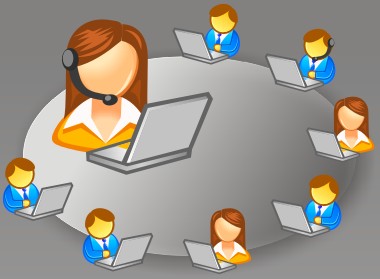 Lepo vas pozdravljam ,učiteljica AndrejaPozdravljeni, učenci!Danes bomo nadaljevali s predstavitvami v spletni klepetalnici zoom.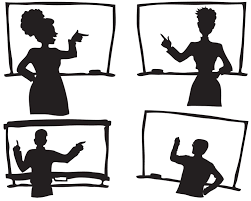 Join Zoom Meetinghttps://us04web.zoom.us/j/77552259162